Aanvraagformulier voor begeleidingmet het oog op het verkrijgen van het label.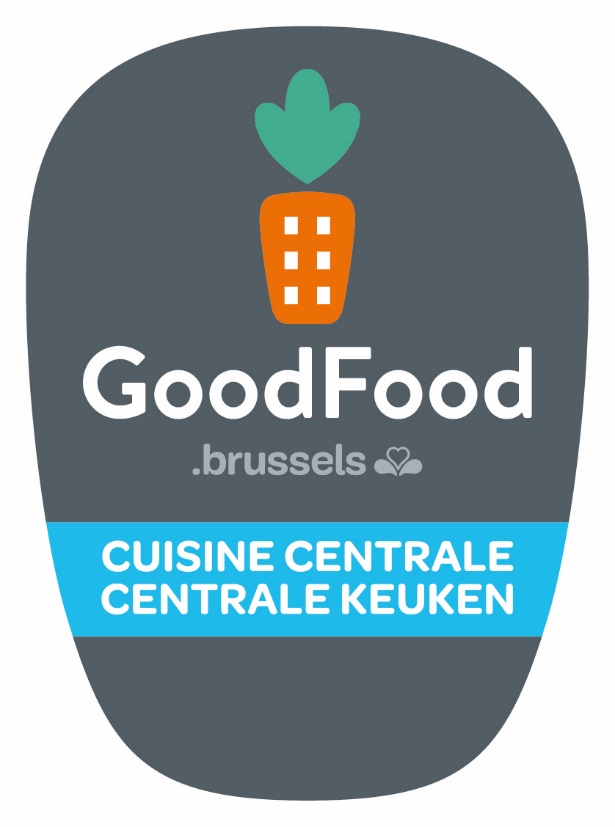 Begeleiding met het oog op het verkrijgen van het Good Food-label voor centrale keukens.De aangeboden begeleiding is gratis. De bedoeling is om je te helpen bij het indienen van je kandidatuurdossier voor het verkrijgen van het Good Food-label voor centrale keukens. Deze begeleiding beperkt zich tot drie werkdagen per productievestiging die worden verspreid over een volledig jaar en wordt verzorgd door een gespecialiseerd bureau. Nadat wij uw aanvraagformulier hebben ontvangen, zal een consultant contact opnemen om de begeleiding in te plannen.De keukens die kunnen genieten van deze begeleiding verbinden zich ertoe om binnen de 12 maanden die volgen op deze begeleiding het label aan te vragen.ControlebezoekWij herinneren eraan dat een onafhankelijk controleorgaan de keuken een aantal keer per jaar zal controleren om de kwaliteit van het label en de conformiteit ervan te kunnen garanderen. De kosten die verbonden zijn aan deze controles zijn ten laste van de keuken. De eerste controle die uitgevoerd wordt voor het verkrijgen van het label zal gepland zijn.  De volgende controles zullen de dag voorafgaand aan de controle worden aangekondigd.Gegevens van de instelling en de verantwoordelijke van het dossierDe instellingNaam in het Nederlands : Naam in het Frans : Straat :		Nr :Postnummer :		Gemeente :Website : Type van instelling : privé 		openbaar 		non profit/associatiefActiviteitensector : 	Bedrijf		Administratie 	Kinderdagverblijf	SchoolZiekenhuis		Rusthuis		Andere: Ging uw instelling al milieuverbintenissen aan ?  Ja		NeeZo ja, welke (vb. Ecodynamische onderneming label, EMAS, ISO 14001, Groene sleutel, Donderdag veggiedag, …) ?Hoe leerde u het Label kennen ?Directeur/directrice die verantwoordelijk is voor de instelling:Naam en voornaam : Titel :Taal :      NL	               FRTelefoon : E-mail : Contactpersoon die belast is met het dossier:Naam en voornaam : Functie : Taal :	NL             FRTelefoon :  	E-mail : De keukenType restauratie :	Warme gerechten (verplicht)	Koude gerechten	Buffet	SnacksAantal dagelijks geproduceerde maaltijden per doelgroep door de productievestiging die het label aanvraagt:Schoolmaaltijden: Rusthuis: Administraties Ziekenhuizen: Bedrijven: Kinderdagverblijven: Andere, verduidelijk: Aantal equivalent voltijdse werknemers in de keuken : Opmerkingen : Wij verbinden ons ertoe om te evolueren naar een Good Food-keuken en het label aan te vragen binnen de 12 maanden die volgen op onze begeleiding.OM U AL VERDER OP WEG TE HELPENNeem een kijkje op onze website. U vindt er allerlei hulpmiddelen zoals onze praktische gids, communicatietools, praktische voorbeelden, …Aarzel ook niet om u in te schrijven voor één van onze opleidingen.Onze helpdesk staat voor u klaar tussen 8u en 17u op weekdagen: 081/841.027- helpdeskkantine@leefmilieu.brussels. INFORMATIE OVER DE VERWERKING VAN DE GEGEVENSU stemt ermee in dat Leefmilieu Brussel uw gegevens verwerkt voor het kunnen toekennen van het Good Food-label. Uw gegevens worden bewaard zolang de kantine het Good Food-label heeft.U kunt uw gegevens inzien, corrigeren en verwijderen door contact met ons op te nemen per e-mail (helpdeskkantine@leefmilieu.brussels). U kunt ook contact opnemen met de functionaris voor gegevensbescherming per e-mail (privacy@environnement.brussels) of per post (Leefmilieu Brussel, Privacy, Havenlaan 86C/3000, 1000 Brussel). In voorkomend geval kunt u een klacht indienen bij de Gegevensbeschermingsautoriteit (Drukpersstraat 35, 1000 Brussel).Document terug te sturen per mail :  helpdeskkantine@leefmilieu.brussels Voor al je vragen : 081/841.027Naam, titel en handtekening van de directeur/directrice:Datum : 